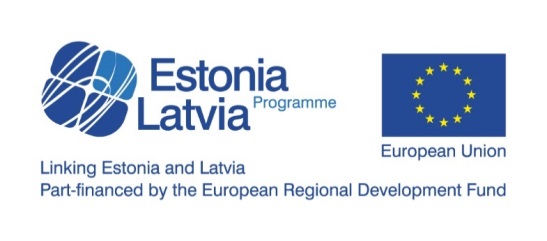   Nr. PND 2014/7/EST-LAT/1Pāvilosta 					2014. gada 09. jūnijā.     Pāvilostas novada pašvaldība, reģ. Nr. 90000059438, turpmāk tekstā saukts Pircējs, tās domes priekšsēdētāja Ulda Kristapsona personā, kurš rīkojas saskaņā ar Pāvilostas novada domes Nolikumu, no vienas puses, un SIA „TelPro”, reģ. Nr. LV40103569497 valdes locekļa Uģa Grūbes personā, kas rīkojas pamatojoties uz Statūtu pamata, turpmāk tekstā saukta Izpildītājs, no otras puses, abi kopā turpmāk - Puses, vai atsevišķi - Puse, izrādot brīvu un nepiespiestu gribu, bez maldības, viltus un spaidiem, noslēdz šo līgumu, turpmāk - Līgumu, par sekojošo: LĪGUMA PRIEKŠMETS UN TERMIŅŠPasūtītājs uzdod un Izpildītājs apņemas ar saviem materiāliem un darbaspēku veikt Skatu torņa rekonstrukcijas darbus, Kalna ielā 43, Pāvilostā, Pāvilostas novadā, definētu kā Objekts, turpmāk tekstā - Darbus, saskaņā ar šā Līguma nosacījumiem, iepirkuma ar identifikācijas numuru PND2014/7/EST-LAT  nolikumu un tā pielikumiem, iepirkumu laikā veikto saraksti, Izpildītāja iesniegto Piedāvājumu un tā pielikumiem.Līguma 1.1. punktā minēto Darbu izpildes termiņš ir viens mēnesis no līguma noslēgšanas dienas, kas pamatots ar Izpildītāja piedāvājumu.LĪGUMA SUMMA UN APMAKSAS KĀRTĪBALīguma kopējā summa darbu izpildei, kas pamatota ar Izpildītāja finanšu piedāvājumu, saskaņā ar iepirkuma nolikuma un spēkā esošo tiesību normu prasībām, Pusēm vienojoties tiek noteikta EUR 14 833,82 [četrpadsmit tūkstoši astoņi simti trīsdesmit trīs eiro, 82 centi] bez pievienotās vērtības nodokļa.Izpildītājam samaksa tiek veikta sekojoši:Līguma summa tiek apmaksāta sekojoši:Izpildītājs iesniedz Pasūtītāja pārstāvim Darbu izpildes aktu un nepieciešamo izpilddokumentāciju pēc faktiski izpildīto Darbu apjoma. Pasūtītājam ir jāpieņem veiktie darbi un jāparaksta akts vai rakstiski jānorāda attiecīgie trūkumi ne vēlāk kā 5 (piecu) darba dienu laikā pēc tam, kad Izpildītājs iesniedzis Darbu izpildes aktu. Pasūtītājam ir jāapmaksā Izpildītāja veiktos darbus 10 (desmit) darba dienu laikā pēc Darbu izpildes akta.Rēķinā jānorāda šādi maksātāja rekvizīti:Ja Izpildītājs 10 (desmit) darba dienu laikā nesaņem no Pasūtītāja parakstītu Darbu izpildes aktu un nav saņēmis rakstiski konstatētus trūkumus par izpildīto darbu kvalitāti vai par veikto darbu neatbilstību līguma noteikumiem, tad darbi skaitās pieņemti un, līdz ar to, Pasūtītājam tos jāapmaksā saskaņā ar šī līguma noteikumiem.Līgumcenā ir iekļauts viss izmaksas, kas nepieciešamas Darbu paveikšanai. Ja kādiem no līgumā paredzētiem darbiem Izpildītājs nav paredzējis cenu, tad šī darba izmaksas ir iekļautas citu darbu cenās.Līgums ir fiksētās summas līgums, balstīts uz Izpildītāja piedāvājumu un materiālu, darbu, mehānismu vai būvdarbu pieskaitāmo izdevumu sadārdzinājums ne līdz šī līguma noslēgšanai, ne arī tā izpildes laikā Izpildītājam netiek atlīdzināts.PASŪTĪTĀJA TIESĪBAS UN PIENĀKUMIPasūtītājs 5 (piecu) dienu laikā no līguma noslēgšanas iesniedz Izpildītājam visus darbu veikšanai nepieciešamos dokumentus.Pasūtītājs apņemas apmaksāt izpildītos Darbus Līgumā noteiktajā apmērā un kārtībā.Pasūtītājs apņemas 7 (septiņu) kalendāra dienu laikā izskatīt visus Izpildītāja iesniegumus un priekšlikumus un rakstiski sniegt uz tiem atbildi.Pasūtītājs apņemas nodrošināt Izpildītāju brīvu piekļūšanu Objektiem un iespēju veikt Darbus bez traucējumiem no Pasūtītāja un trešo personu puses, kā arī apņemas savlaicīgi informēt Izpildītāju par jebkādiem notikumiem, kā arī par izmaiņām Objektā veicamo darbu grafikā, kas var traucēt vai kavēt Izpildītāja darbu izpildi.IZPILDĪTĀJA TIESĪBAS UN PIENĀKUMIIzpildītājs apņemas nodot Darbus Pasūtītājam ar Darbu izpildes aktu, par kura iesniegšanas formu Izpildītājs vienojas ar pasūtītāja atbildīgo personu par līguma izpildi.Izpildītājs apņemas savlaicīgi veikt visu rakstiski pamatoto defektu un trūkumu novēršanu saskaņā ar šo Līgumu izpildītajos Darbos.Izpildītāja pienākums ir veikt regulāru un darbu pabeigšanas brīdī pilnīgu Objekta sakārtošanu.Izpildītājs apņemas izrakstīt un izsniegt Pasūtītājam rēķinu šajā Līgumā atrunātā maksājuma veikšanai.Izpildītājs apņemas nodrošināt darba drošības, ugunsdrošības normu un vides aizsardzības pasākumu veikšanu, ko paredz LR spēkā esošie normatīvie akti un instrukcijas, kas saistīti ar Darbu veikšanu Objektā.Veicot Darbus, Izpildītājs apņemas ievērot Latvijas Republikā spēkā esošos noteikumus un Būvnormatīvus, kas reglamentē uzdoto Darbu veikšanu, kā arī Pasūtītāja ieteikumus un norādījumus šajā sakarībā, ja tie nav pretrunā ar esošajiem būvnormatīviem.Izpildītājs atsevišķu Darbu veikšanai ir tiesīgs pieaicināt piedāvājumā norādītos apakšuzņēmējus. Nododot Darbus Pasūtītājam, Izpildītājs nodod visu ar Darbiem saistīto izpilddokumentāciju, ja tāda rodas:  iekārtu pases, materiālu sertifikātus un visus nepieciešamos atzinumus par izpildītajiem Darbiem. Izpildītājs iesniedz Pasūtītājam valsts valodā visu nepieciešamo izpilddokumentāciju, kā arī Latvijā sertificēto materiālu un iekārtu sertifikātus. Izpildītāja pienākums ir veikt darbus atbilstoši Pasūtītāja rīcībā esošajam finansējuma apjomam, par kuru Pasūtītājs savlaicīgi informē Izpildītāju.GARANTIJASGarantijas laiks Izpildītāja veiktajiem Darbiem ir 2 (divi) gadi pēc darbu pieņemšanas – nodošanas akta abpusējas parakstīšanas.Gadījumā, ja 2 (divu) gadu laikā pēc Darbu nodošanas Pasūtītājam ar pieņemšanas - nodošanas aktu, Izpildītāja Darbos tiks atklātas nepilnības vai slēpti defekti, kas radušies Izpildītāja nekvalitatīvi veikto darbu rezultātā, tiek sastādīts defektu akts, saskaņā ar kuru Izpildītājs ir informēts un tajā norādītajā pusēm savstarpēji saskaņotā termiņā apņemas novērst defektus par saviem līdzekļiem.Līguma Izpildītājam jāveic Defektu novēršanas darbi. Pēc Defektu likvidēšanas Līguma Izpildītājam par to nekavējoties jāinformē Pasūtītājs.Ja Izpildītājs atsakās novērst defektus un par to rakstiski ir paziņojis Pasūtītājam vai Izpildītājs tos nav uzsācis defektu aktā noteiktajā termiņā, tad Pasūtītājam ir tiesības pieaicināt citu personu defektu novēršanai. Pasūtītājs par defektu novēršanas darbu izdevumiem piestāda attiecīgu rēķinu Izpildītājam, kas apmaksā to rēķinā noteiktajā termiņā.Pēc objekta nodošanas ekspluatācijā Izpildītājs nav atbildīgs par tādu defektu rašanos veiktajos darbos, kas radušies trešo personu vai Pasūtītāja vainas dēļ.PUŠU ATBILDĪBALīguma saistību neizpildes vai nepienācīgas izpildes gadījumā vainīgā Puse atlīdzina otrai Pusei radītos tiešos zaudējumus, bet zaudējumi, kas radušies no trešo personu pretenzijām, netiek atlīdzināti. Netiešie zaudējumi – neiegūtie ienākumi, kurus cietušais būtu saņēmis, otrai Pusei izpildot saistības, netiek atlīdzināti.Ja Izpildītāja vainas dēļ tiek kavēts Līgumā noteiktais Darbu izpildes termiņš, Izpildītājs maksās Pasūtītājam līgumsodu 0,1% apmērā no šī Līguma summas par katru nokavēto dienu, bet ne vairāk kā 10% no Līguma summas.Par šajā Līgumā noteikto apmaksas termiņu neievērošanu Pasūtītājs maksā Izpildītājam līgumsodu 0,1% apmērā no Līguma summas par katru nokavēto dienu, bet ne vairāk kā 10% no Līguma summas.Līgumsoda samaksa nevienu neatbrīvo no līgumsaistību izpildes pilnā apjomā.Līgums var tikt lauzts pēc Pušu vienošanās vai arī gadījumā, ja otra Puse nepienācīgi pilda vai neievēro šajā Līgumā noteiktos pienākumus un nenovērš konkrēto pārkāpumu 5 (piecu) darba dienu laikā vai arī citā termiņā, par kuru Puses rakstiski vienojušās, pēc otras Puses rakstiska brīdinājuma saņemšanas. Līguma laušanas gadījumā pēc abpusēji parakstīta izpildīto Darbu akta parakstīšanas, Puses 20 (divdesmit) dienu laikā veic savstarpēju norēķinu par faktiski izpildītajiem Darbiem un samaksātajām summām uz Līguma laušanas brīdi.Pasūtītājam ir tiesības lauzt līgumu, ja Darbs netiek pildīts saskaņā ar Līguma noteikumiem.NEPĀRVARAMA VARANeviena no Pusēm nav atbildīga par Līguma saistību neizpildi vai izpildes aizturēšanu, ja minētā izpilde vai izpildes aizturēšana saistīta ar Nepārvaramas varas apstākļiem. Ar Nepārvaramu varu šī Līguma skaidrojumā saprotami dabas katastrofas, karš, ilgstošas lietus gāzes un citi apstākļi, kas pusēm nav kontrolējami, bet kuri tieši ietekmēja Darbu izpildi Objektā.Līgumslēdzēja pusei, kura nokļuvusi nepārvaramas varas apstākļos, nekavējoties rakstiski, ar izziņu no kompetentas iestādes, jāinformē par to otra puse, ne vēlāk kā 3 (trīs) darba dienu laikā pēc šādu apstākļu iestāšanās. Tādā gadījumā līguma izpildes termiņš pagarinās par to laiku, kurā darbojas šie apstākļi. Ja nepārvaramas varas apstākļi ilgst vairāk kā 15 (piecpadsmit) kalendārās dienas, tad Puses ir tiesīgas lauzt līgumu, norēķinoties par faktiski izpildīto darbu.STRĪDU IZŠĶIRŠANAS KĀRTĪBAVisus strīdus un domstarpības, kuras varētu rasties sakarā ar šo Līgumu, Puses centīsies atrisināt sarunu ceļā, bet nepanākot vienošanos jebkurš strīds, domstarpība vai prasība, kas izriet no šī Līguma, kas skar to vai tā pārkāpšanu, izbeigšanu vai spēkā neesamību tiek izšķirta tiesā saskaņā ar spēkā esošiem normatīvajiem tiesību aktiem.CITI NOSACĪJUMIIzpildītājs un Pasūtītājs nozīmē kontaktpersonas, kurām ir tiesības darboties Pušu vārdā saistībā ar Līguma izpildi. Pusēm ir tiesības nomainīt kontaktpersonas, savlaicīgi par to brīdinot otru Pusi.Izpildītājs nodrošina Pasūtītāja atbildīgajai personai pieeju darbu izpildes Vietai un jebkurai citai vietai, kur tiek veikts vai nodomāts veikt darbus, kas saistīti ar šo Līgumu.Šis Līgums stājas spēkā tā parakstīšanas brīdī un ir spēkā līdz pilnīgai Darbu un šajā Līgumā atrunāto saistību izpildei.Visas šī Līguma izmaiņas un papildinājumi būs spēkā tikai tad, ja tie sastādīti rakstveidā un tos parakstījuši abu Pušu pilnvarotie pārstāvji.Šis Līgums ietver visas Pasūtītāja un Izpildītāja vienošanās par Līguma priekšmetu un aizstāj visas iepriekšējās rakstiskās un mutiskās vienošanās un pārrunas.Ja kāds no šī Līguma nosacījumiem zaudē spēku, tas neietekmē pārējo Līguma nosacījumu spēkā esamību.Šis Līgums sagatavots uz ... lapām 2 (divos) eksemplāros latviešu valodā, no tiem vienu saņem Pasūtītājs, otru - Izpildītājs, abiem eksemplāriem ir vienāds juridiskais spēks.Pušu paraksti apliecina, ka tās ir pilnīgi iepazinušās ar Līgumu un piekrīt tā noteikumiem.LĪGUMA PIELIKUMI10.1. Pielikums Nr.2 – Finanšu piedāvājums;  10.2. Pretendenta piedāvājums iepirkumam „Skatu torņa rekonstrukcijas darbi” Identifikācijas Nr. PND 2014/7/EST-LAT,  (dokumenti fiziski netiek pievienoti līgumam).PUŠU ADRESE UN REKVIZĪTIMaksātājsPāvilostas novada pašvaldība Reģistrācijas Nr.LV 90000059438AdreseDzintaru iela 73, Pāvilosta, Pāvilostas novads, LV 3466Bankas nosaukumsValsts kaseBankas kodsTRELLV22Bankas konta Nr.LV76TRL9800574648690Papildus informācijaVisos dokumentos obligāti jānorāda sekojoša papildus informācija: Igaunijas-Latvijas pārrobežu sadarbības programmas projekts „Coastal and maritime spatial planning”, Projekta Līguma  Nr.  EU43084PasūtītājsPasūtītājsIzpildītājsPāvilostas novada pašvaldībaPāvilostas novada pašvaldībaSIA „TelPro”Reģistrācijas Nr.LV90000059438LV90000059438LV40103569497AdreseDzintaru iela 73, Pāvilosta, Pāvilostas novadsDzintaru iela 73, Pāvilosta, Pāvilostas novadsRankas iela 13, Rīga, LV-1005Bankas nosaukumsValsts kaseValsts kaseA/S „DNB Banka”Bankas kodsTRELLV22TRELLV22RIKOLV2XBankas konta Nr.LV76TRL9800574648690LV76TRL9800574648690LV27RIKO0002013266629Paraksttiesīga personaDomes priekšsēdētājsUldis KristapsonsDomes priekšsēdētājsUldis KristapsonsValdes loceklisUģis GrūbeParaksts